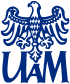 KARTA ZADAŃ STUDENTAPRAKTYKA PEDAGOGICZNArok akademicki …………………..1.IMIĘ I NAZWISKO STUDENTA …………………………………………….2.NUMER INDEKSU ……………………………………………………………3.KIERUNEK STUDIÓW Pedagogika – profilaktyka społeczna i resocjalizacja4.ROK STUDIÓW   III/Iº         SEMESTR    VLp.             Rodzaj zadań Liczba godzin   DataPodpis nauczyciela/opiekuna(czytelny-imię i nazwisko), pieczątka 1.Pomoc i asystowanie pedagogom i psychologom   w realizacji zadań,  w tym związanych z działaniami profilaktycznymi na terenie placówki102.Opracowanie scenariuszy zajęć grupowych/ indywidualnych poświęconych tematyce: profilaktycznej, wychowawczej, psychokorekcyjnej itp. i realizacja zajęć (w zależności od możliwości placówki) przynajmniej w 2-3 klasach 83.Zebranie materiału badawczego  i sporządzenie studium indywidualnego przypadku - projektu planu pracy z uczniem/wychowankiem wg schematu: diagnoza – prognoza – planowane działania – propozycja środków oddziaływania. 104.Analiza i interpretacja zaobserwowanych sytuacji wraz z nauczycielem – opiekunem praktyki: - ocena własnego funkcjonowania w zadaniach, - prowadzenie i omówienie przygotowanej dokumentacji, - omawianie z nauczycielem opiekunem bieżących problemów i doświadczeń. 2      Łącznie       30Łącznie Student/tka odbył/ła w ramach PRAKTYKI PEDAGOGICZNEJ30Zaliczenie nauczyciela akademickiego (data, podpis)